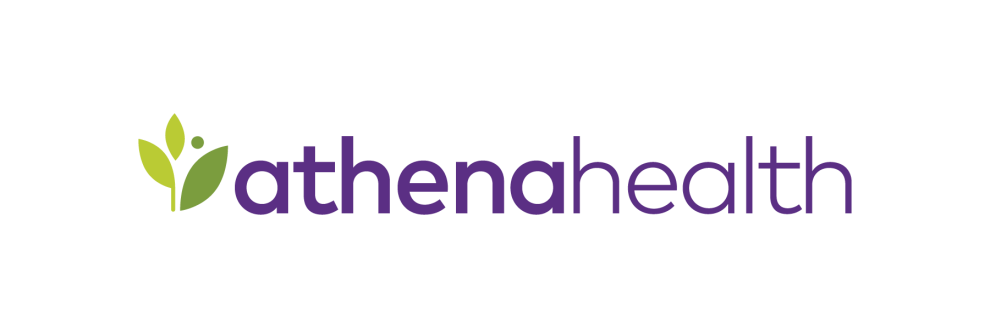 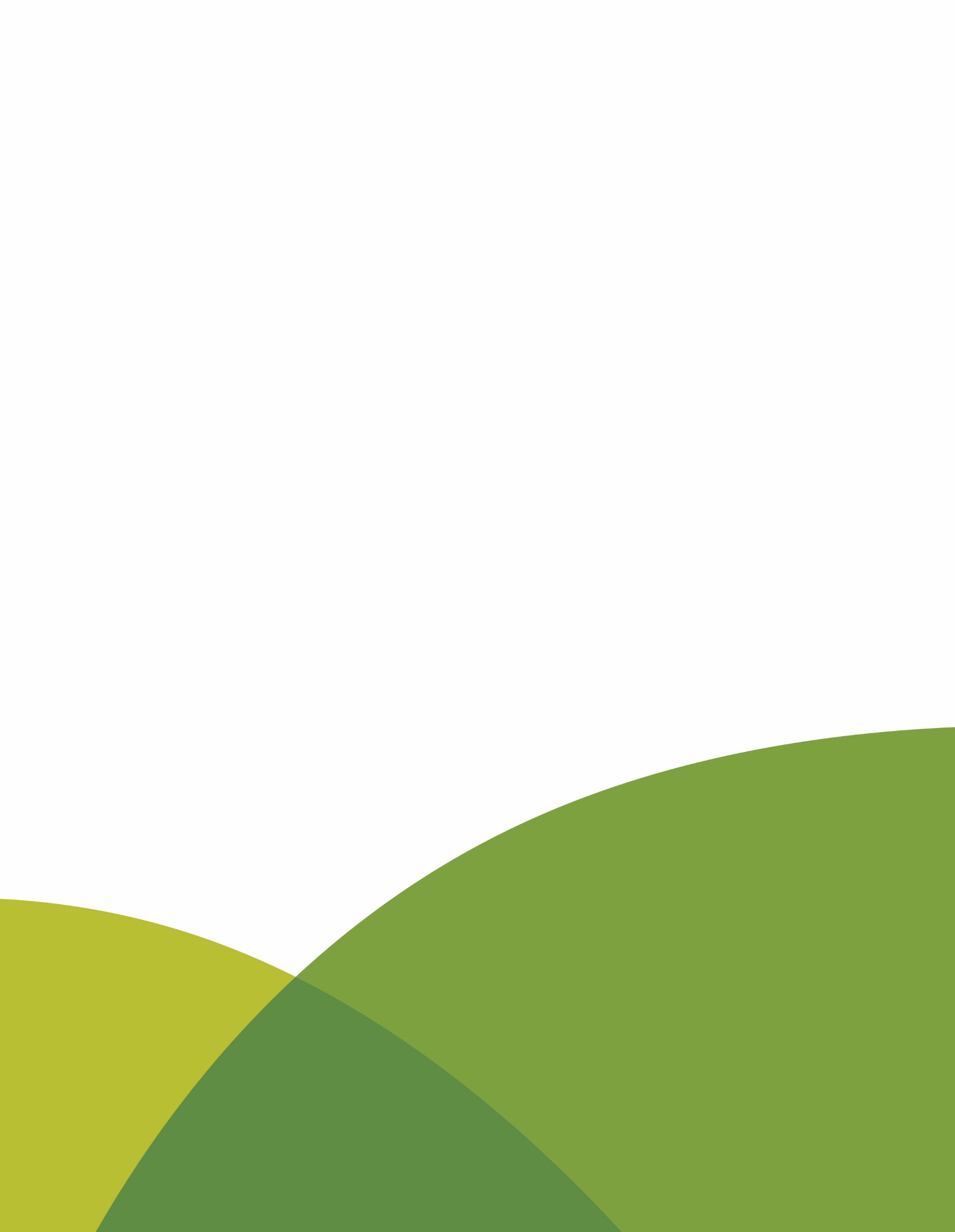 Table of ContentsDentrix Enterprise:	1UDS Reporting Interface	11 Table of Contents	21 Product Overview	3Interface Overview	3Interface Design	4Technical Overview	41.1 Scope Approval	42 Contacts	53 General Interface Configuration	63.1 Backfills and Imports	63.1.1 Backfills via the Interface	63.1.2 Data Imports and Interfaces	64 Outbound Message Configuration	74.1 Message Filtering and Control	74.1.1 Selective Filtering of Outbound Messages	75 Connectivity Method Options	85.1 athenaLightning	85.2 Establishing a VPN	85.2.1 HL7 Messaging Through VPN	81 Product OverviewInterface OverviewThis UDS Reporting Interface Service provides support for one way outbound patient registration and demographic information from athenaNet into Dentrix and for one way inbound charge information (claims) from Dentrix back into athenaNet.  The goal of this athenaNet-Dentrix integration is to provide an integrated UDS report offering that contains both medical and dental data. This document outlines the technical interface scope of the integration between athenaNet and Dentrix Enterprise. For questions on the UDS Report, please consult athenaNet O-Help or athenahealth’s FQHC Resource Center.Interface DesignScope ApprovalI,      , agree to the interface design as described here in this document.Contacts Please fill the following to the best of your ability.  While not all contacts are required, you should be able to submit at least two contacts at the onset of a new interface project.General Interface ConfigurationBackfills and ImportsBackfills via the InterfaceAn additional offering is for athenaNet to send a full load of all patients to the other systems just as the interface is first enabled. Does this project require a backfill?      Complicated backfills may incur additional cost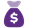 Additional comments:        BACKFILL PLANNING: athena will work closely with Dentrix to determine whether or not a backfill is required. Typically a backfill of patient demographics is required to populate athena patient IDs into Dentrix.Data Imports and InterfacesSeparate from any interface projects, a one-time file import of data may be required. These data imports are separate projects with different athenahealth Project Managers. Even though these projects are separate, the data they import may interact with the interface, so it is important to be aware of any Data Import projects.Do you have other active or upcoming data import projects with athenahealth?  If so, please describe here:IMPORT PLANNING: Typically an import is only required to populate athenaNet with dental patient demographics.Outbound Message ConfigurationMessage Filtering and ControlSelective Filtering of Outbound MessagesSelect yes if you wish to apply any type of filtering to the outbound messages.  Should messages be filtered outbound (Y/N)?    No is recommended, where the interface will send all configured messages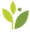 Connectivity Method OptionsAs part of interface implementation, athenahealth will need to establish a secure method of transfer for electronic data to and from a third party system. The most common options are described in this section. For questions, please contact your Interface Project Manager.Connectivity method choice and details will be collected in the Connectivity Worksheet: 
http://www.athenahealth.com/_doc/interfaces/Standardized_Connectivity_Worksheet.pdf
http://www.athenahealth.com/_doc/interfaces/Interface_Connectivity_Worksheet.pdf Connectivity:   athenaLightning     VPNathenaLightning  Recommended connectivity solutionathenaLightning is a program that can be downloaded and installed inside of a third-party network.  It opens an SSL tunnel out to athenahealth and supports file-based data transfers to and from other applications running inside the client-network.   Establishing a VPN     VPN connections may incur additional costathenahealth network operations staff can work to establish a point-to-point VPN tunnel (sometimes referred to as site-to-site) between two networks as needed. Once the VPN is in place we can perform file based transfers through plain FTP or run an HL7-receiver / HL7-sender (MLLP TCP/IP socket based transfers). Coordination of VPN staff on both the athenahealth and remote side will add additional time to the project.HL7 Messaging Through VPNAnother way of sending or receiving data through a VPN is via MLLP TCP/IP socket based connections.  This is accomplished by running an HL7-sender on one end of the tunnel and an HL7-listener on the other end.  The source system always runs the “sender” while the receiving (consuming) system always runs the “listener.”Technical OverviewTechnical OverviewTechnical OverviewInterface Type and Purpose UDS Reporting: Outbound demographics and inbound chargesOutbound patient demographic messages keep patient demographics in sync between athenaNet and Dentrix EnterpriseInbound charge messages are utilized solely for providing dental procedure information for UDS Reporting purposes (no dental billing occurs in athenaNet)UDS Reporting: Outbound demographics and inbound chargesOutbound patient demographic messages keep patient demographics in sync between athenaNet and Dentrix EnterpriseInbound charge messages are utilized solely for providing dental procedure information for UDS Reporting purposes (no dental billing occurs in athenaNet)SchematicFormatHL7, including ADT and DFT message typesHL7, including ADT and DFT message typesData Transfer Direction Outbound from athenaNet to Dentrix  for patient demographics Inbound from Dentrix for charge messages Outbound from athenaNet to Dentrix  for patient demographics Inbound from Dentrix for charge messagesFrequency of Data Transfer Real time outbound messages to Dentrix Inbound real time charge messages to athenaNet Real time outbound messages to Dentrix Inbound real time charge messages to athenaNetWorkflow OverviewPracticeNew patients are registered in athenaNet with medical insurance. When the patient is seen in the dental department, the dental insurance must be added to the patient’s file in Dentrix. All dental workflow (i.e. scheduling, clinical documentation, claim creation, etc.) will be completed in Dentrix. All demographic updates to patients must be done in athena. This will ensure the two systems are in sync. InterfaceDemographic information flows from athena to Dentrix. Athena is the source of truth for all patient demographic information. Charge information flows from Dentrix to athena. Dental claims are stored in athena for reporting purposes only. We implement the following safeguards: (1) Dental claims are created with a $0 charge and immediately closed, (2) Dental claims are created with a move to HOLD generic dental insurance package, and (3) Dental claims are created in dental departments with dental providers to be kept distinct from medical claims.PracticeNew patients are registered in athenaNet with medical insurance. When the patient is seen in the dental department, the dental insurance must be added to the patient’s file in Dentrix. All dental workflow (i.e. scheduling, clinical documentation, claim creation, etc.) will be completed in Dentrix. All demographic updates to patients must be done in athena. This will ensure the two systems are in sync. InterfaceDemographic information flows from athena to Dentrix. Athena is the source of truth for all patient demographic information. Charge information flows from Dentrix to athena. Dental claims are stored in athena for reporting purposes only. We implement the following safeguards: (1) Dental claims are created with a $0 charge and immediately closed, (2) Dental claims are created with a move to HOLD generic dental insurance package, and (3) Dental claims are created in dental departments with dental providers to be kept distinct from medical claims.HL7 Outbound Message TypesMessage TypeEvent TriggerHL7 Outbound Message TypesA28Add PatientHL7 Outbound Message TypesA31Update PatientHL7 Inbound Message TypesMessage TypeEvent TriggerHL7 Inbound Message TypesP03ChargesOptionsOptional outbound filtering available (default is send all patients)Optional outbound filtering available (default is send all patients)RestrictionsUnsolicited charges (without athenaNet IDs) are not supportedAll charges are final and may not be modified or cancelled once sent to athenaNetNon-HL7 formats and client requested modifications which deviate substantially from what the interface is designed to do will require custom scoping and may incur additional feesUnsolicited charges (without athenaNet IDs) are not supportedAll charges are final and may not be modified or cancelled once sent to athenaNetNon-HL7 formats and client requested modifications which deviate substantially from what the interface is designed to do will require custom scoping and may incur additional feesGeneral InformationGeneral InformationSystem’s Marketing Name (if applicable)System’s Marketing Name (if applicable)System’s Marketing Name (if applicable)DentrixVendor(If applicable, third party data exchange vendor)Company Name: 
(ex. athenahealth, Inc.)Company Name: 
(ex. athenahealth, Inc.)Henry ScheinVendor(If applicable, third party data exchange vendor)Software Product Name: 
(ex. athenaNet)Software Product Name: 
(ex. athenaNet)Dentrix EnterpriseVendor(If applicable, third party data exchange vendor)Version: 
(ex. 14.9)Version: 
(ex. 14.9)Vendor(If applicable, third party data exchange vendor)Interface Engine: 
(ex. athenaNet MX Engine)Interface Engine: 
(ex. athenaNet MX Engine)N/ATrading Partner NameTrading Partner NameTrading Partner NameHenry Schein Trading Partner Type (ex. Health Information System, EHR, etc.)Trading Partner Type (ex. Health Information System, EHR, etc.)Trading Partner Type (ex. Health Information System, EHR, etc.)Dental EHR athenahealth Practice Context IDathenahealth Practice Context IDathenahealth Practice Context IDathenahealth Interface Project Manager (PM)athenahealth Interface Project Manager (PM)athenahealth Interface Project Manager (PM)Interface PM Contact InformationInterface PM Contact InformationInterface PM Contact InformationEvent Number (provided by Interface PM, for internal athenahealth tracking)Event Number (provided by Interface PM, for internal athenahealth tracking)Event Number (provided by Interface PM, for internal athenahealth tracking)ContactRoleDetailsDetailsProject Business ContactResponsible for overall success of the projectName: Project Business ContactResponsible for overall success of the projectPhone: Project Business ContactResponsible for overall success of the projectEmail: Project Interface ContactInterface expert, responsible for continuing interface supportName: Project Interface ContactInterface expert, responsible for continuing interface supportPhone: Project Interface ContactInterface expert, responsible for continuing interface supportEmail: Project IT ContactNetworking and security expert, responsible for overall connectivityName: Project IT ContactNetworking and security expert, responsible for overall connectivityPhone: Project IT ContactNetworking and security expert, responsible for overall connectivityEmail: Dentrix Contact #1Role: Project ManagerName: Dentrix Contact #1Role: Project ManagerPhone: Dentrix Contact #1Role: Project ManagerEmail: Dentrix Contact #2Role: HL7 EngineerName: Dentrix Contact #2Role: HL7 EngineerPhone: Dentrix Contact #2Role: HL7 EngineerEmail: Project Name or Descriptionathenahealth PMMessage TypeFilter GroupFilter By (Names)Patients